В 2017 году изменились условия приема в ВУЗы инвалидов и детей-инвалидов. При приеме на обучение в ВУЗ теперь не требуется наличие заключения федерального учреждения медико-социальной экспертизы об отсутствии противопоказаний к обучению по программам бакалавриата, программам специалитета и на подготовительные отделения:

для приема детей-инвалидов, инвалидов I и II групп на обучение по программам бакалавриата и программам специалитета
для приема детей-инвалидов, инвалидов I и II групп на подготовительные отделения
для предоставления детям-инвалидам, инвалидам I и II групп преимущественного права зачисления на обучение в ВУЗе по программам бакалавриата и программам специалитета.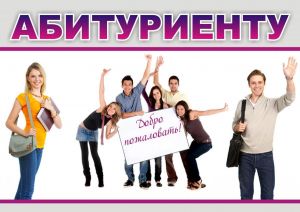 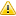 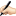 
Инвалид, поступающий на обучение в пределах особой квоты или желающий воспользоваться преимущественным правом зачисления, представляет !!!только справку об инвалидности!!!
Отдельного документа, содержащего заключение федерального учреждения медико-социальной экспертизы об отсутствии противопоказаний для обучения в соответствующих организациях, не требуется. Поэтому инвалид не должен представлять индивидуальную программу реабилитации, которая представлялась ранее.

Обращаем внимание, что наличие ИПРА, которые были выданы ДО вступления в силу данных изменений, где прописано, что инвалиду или ребенку-инвалиду противопоказано обучение в ВУЗе, НЕ должно служить основанием для отказа в приеме его на обучение в пределах установленной квоты.

Однако, ИПРА необходимо для создания специальных условий при проведении вступительных испытаний необходимо представление документа, подтверждающего особенности психофизического развития, индивидуальные возможности и состояние здоровья поступающего, которые, являются основанием для создания указанных специальных условий.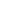 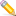 